О проведении смотра-конкурса на лучшее новогоднее оформление фасадов зданий, домовладений и прилегающих к ним территорий в Ейскоукрепленском сельском поселении Щербиновского районаВ целях улучшения архитектурно-художественного облика и выразительности существующей застройки в преддверии новогодних праздников, создание праздничной атмосферы для жителей и гостей Ейскоукрепленского сельского поселения Щербиновского района в предновогодние дни, новогодние и рождественские праздники:1. Провести с 1 по 30 декабря 2020 года на территории Ейскоукрепленского сельского поселения Щербиновского района смотр-конкурс на лучшее новогоднее оформление фасадов зданий, домовладений и прилегающих к ним территорий.2. Утвердить Положение о проведении смотра-конкурса на лучшее новогоднее оформление фасадов зданий, домовладений и прилегающих к ним территорий в Ейскоукрепленском сельском поселении Щербиновского района, согласно приложению № 1.3. Образовать комиссию по проведению смотра-конкурса на лучшее новогоднее оформление фасадов зданий, домовладений и прилегающих к ним территорий в Ейскоукрепленском сельском поселении Щербиновского района  утвердить ее состав, согласно приложению № 2.4. Разместить настоящее распоряжение на официальном сайте администрации Ейскоукрепленского сельского поселения Щербиновского района.5. Официально опубликовать настоящее распоряжение в периодическом печатном издании «Информационный бюллетень администрации Ейскоукрепленского сельского поселения Щербиновского района».6. Контроль за выполнением настоящего распоряжения оставляю за собой.7. Распоряжение вступает в силу со дня его подписания.ГлаваЕйскоукрепленского сельского поселенияЩербиновского района                                                                       Н.Н. ШевченкоПРИЛОЖЕНИЕ № 1УТВЕРЖДЕНОраспоряжением администрацииЕйскоукрепленского сельскогопоселения Щербиновского районаот 01.12.2020 № 72-рПОЛОЖЕНИЕ о проведении смотра-конкурса на лучшее новогоднее оформление фасадов зданий, домовладений и прилегающих к ним территорий в Ейскоукрепленском сельском поселении Щербиновского района1. Общие положения1.1. Положение о проведении смотра-конкурса на лучшее новогоднее оформление фасадов зданий, домовладений и прилегающих к ним территорий в Ейскоукрепленском сельском поселении Щербиновского района (далее – Положение) устанавливает порядок и условия организации и проведения смотра-конкурса и проводится среди следующих категорий:1) организаций, предприятий всех форм собственности, расположенных на территории Ейскоукрепленском сельском поселении Щербиновского района (далее – сельское поселение);2) индивидуальных предпринимателей, осуществляющих свою деятельность на территории сельского поселения;3) жителей сельского поселения.1.2. Организатором смотра-конкурса является Администрация Ейскоукрепленского сельского поселения Щербиновского района (далее – Администрация).1.3. Цель смотра-конкурса - улучшение архитектурно-художественного облика и выразительности существующей застройки в преддверии новогодних праздников, создание праздничной атмосферы для жителей и гостей сельского поселения в предновогодние дни, новогодние и рождественские праздники, стимулирование участия юридических лиц, индивидуальных предпринимателей и жителей сельского поселения в создании праздничного облика сельского поселения, развитие и поощрение художественного творчества.2. Сроки проведения смотра-конкурса2.1. Смотр-конкурс проводится с 1 по 30 декабря 2020 года.2.2. Мероприятия по организации смотра-конкурса включают в себя:- размещение в средствах массовой информации, на официальном сайте Администрации, в социальных сетях информационно-телекоммуникационной сети «Интернет» информации о проведении смотра-конкурса;- оформление фасадов зданий, домовладений и прилегающих к ним территорий участниками смотра-конкурса с 1 по 25 декабря 2020 года;- осмотр комиссией по проведению смотра-конкурса новогоднего оформления фасадов зданий, домовладений и прилегающих к ним территорий срок до 28 декабря 2020 года включительно;- определение победителей смотра-конкурса и их награждение в срок до 30 декабря 2020 года.3. Порядок и условия проведения смотра-конкурса3.1. Смотр-конкурс проводится по следующим номинациям:- «Лучшее новогоднее оформление организации»;- «Лучшее новогоднее оформление объектов торговли»;- «Лучшее новогоднее оформление домовладения».3.2. Для участия в смотре-конкурсе участникам необходимо своевременно организовать и выполнить работы по декоративному и праздничному оформлению фасадов зданий, домовладений и прилегающих к ним территорий с 1 по 25 декабря 2020 года.3.3. Критериями оценки новогоднего оформления являются:- оформление здания или домовладения в соответствии с новогодней тематикой (оформление входных групп, окон, использование аппликаций, постеров, объемных фигур, фототкани, гирлянд, снежинок, флористических композиций);- световое оформление здания или домовладения (подсветка здания, транспортного средства, наличие различных гирлянд: сетчатых, мерцающих, движущихся, световых фигур) с учетом технической возможности подключения объектов;- оформление прилегающей территории (наличие новогодней елки, оформление светодиодными гирляндами деревьев, наличие арт-объектов) с учетом технической возможности подключения объектов;- оригинальность оформления;- комплексный подход к оформлению.3.4. Комиссией по проведению смотра-конкурса оценивается: - оригинальность и выразительность; - комплексный подход к оформлению здания, домовладения и прилегающей территории в дневное и вечернее время.4. Порядок подведения итогов смотра-конкурса4.1. Подведение итогов смотра-конкурса осуществляет комиссия по проведению смотра-конкурса 29 декабря 2020 года. 4.2. Победителями по номинациям смотра-конкурса признаются участники, набравшие наибольшее количество голосов членов комиссии по проведению смотра конкурса.4.3. Награждение победителей смотра-конкурса в каждой из номинаций проводится 30 декабря 2020 года в торжественной обстановке. 4.4. Результаты смотра-конкурса размещаются на официальном сайте Администрации, в социальных сетях информационно-телекоммуникационной сети «Интернет», а также могут публиковаться в средствах массовой информации.ГлаваЕйскоукрепленского сельского поселенияЩербиновского района                                                                       Н.Н. Шевченко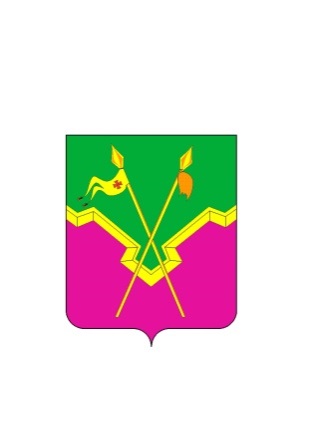 АДМИНИСТРАЦИЯ ЕЙСКОУКРЕПЛЕНСКОГО СЕЛЬСКОГО ПОСЕЛЕНИЯ ЩЕРБИНОВСКОГО РАЙОНАРАСПОРЯЖЕНИЕАДМИНИСТРАЦИЯ ЕЙСКОУКРЕПЛЕНСКОГО СЕЛЬСКОГО ПОСЕЛЕНИЯ ЩЕРБИНОВСКОГО РАЙОНАРАСПОРЯЖЕНИЕот 01.12.2020 № 72-рсело Ейское Укреплениесело Ейское Укрепление